本校參加台北市100學年度學生音樂比賽校內模擬表演活動照片2011.10.26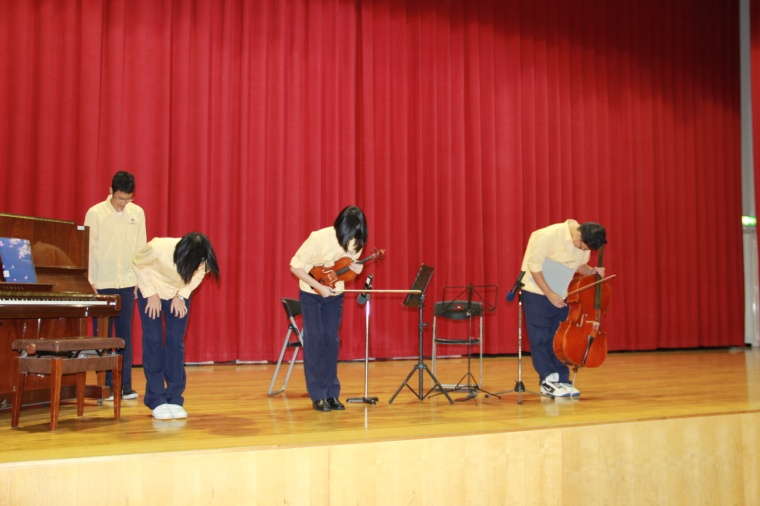 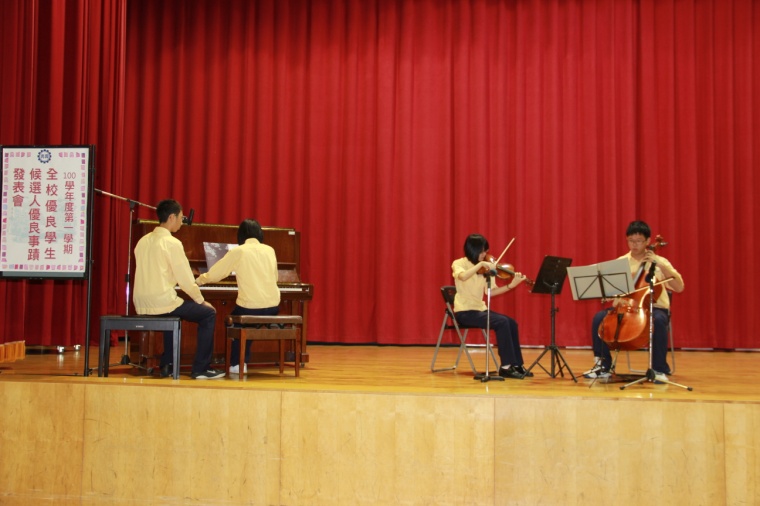 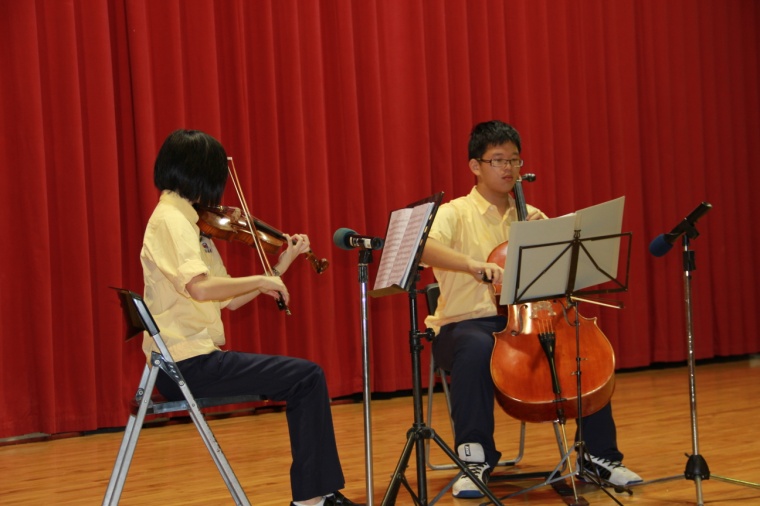 說明：說明：說明：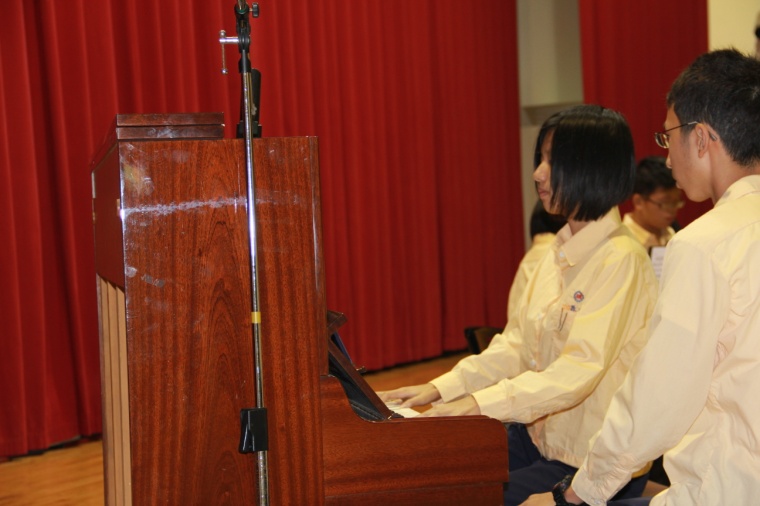 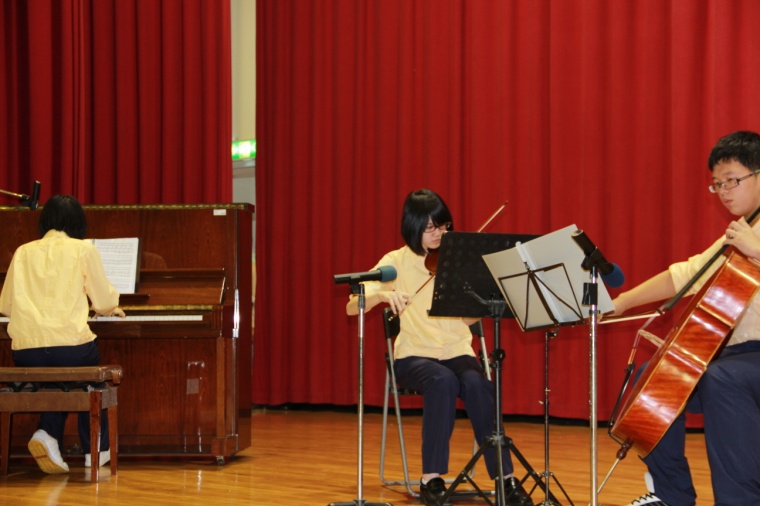 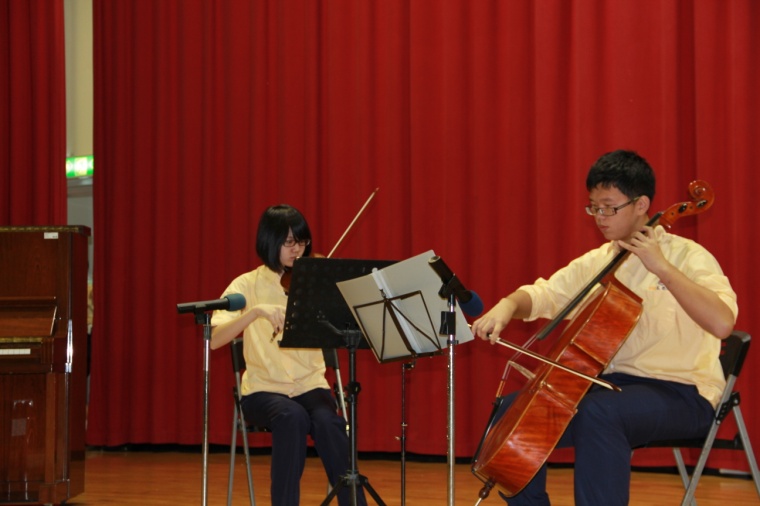 說明：說明：說明：